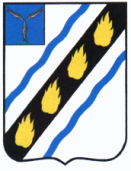 ЗОЛОТОСТЕПСКОЕ  МУНИЦИПАЛЬНОЕ  ОБРАЗОВАНИЕ СОВЕТСКОГО  МУНИЦИПАЛЬНОГО  РАЙОНА  САРАТОВСКОЙ  ОБЛАСТИСОВЕТ  ДЕПУТАТОВ (четвертого созыва)РЕШЕНИЕОт  29.10.2018 г. № 12с.Александровка О внесении изменений и дополнений в Устав Золотостепского муниципального образования Советского муниципального района Саратовской области»	На основании Федерального закона от 06.10.2003 № 131-ФЗ «Об общих принципах организации местного самоуправления в Российской Федерации», Федерального закона от 18.04.2018 № 83-ФЗ  «О внесении изменений в отдельные  законодательные акты Российской  Федерации по вопросам совершенствования организации местного самоуправления», Федерального закона от 21.07.2005 № 97-ФЗ «О  государственной регистрации уставов муниципальных образований», предложения Прокуратуры Советского района от 29.08.2018 № 23-2018, руководствуясь Уставом Золотостепского муниципального образования, Совет депутатов  Золотостепского муниципального образования РЕШИЛ:1) Внести в Устав  Золотостепского муниципального образования  следующие изменения и дополнения:а) статью 14 изложить в следующей редакции:«Статья 14. Сход гражданВ случаях, предусмотренных Федеральным законом от 06.10.2003 № 131 ФЗ «Об общих принципах организации местного самоуправления в Российской Федерации», может проводиться сход граждан.	Участие в сходе граждан является свободным и добровольным. Участие в сходе граждан выборных должностных лиц местного самоуправления является обязательным.Сход граждан может созываться главой муниципального образования самостоятельно либо по инициативе группы жителей поселения численностью не менее 10 человек.3. Требование проведения схода граждан по инициативе жителей поселений должно быть оформлено в виде подписных листов, в которых должны быть указаны:- вопросы, выносимые на сход граждан;- предлагаемые сроки проведения схода граждан;- фамилия, имя, отчество, дата рождения; серия и номер паспорта или заменяющего его документа каждого гражданина, поддерживающего инициативу о созыве схода граждан, адрес места жительства; его подпись и дата.	4. По результатам рассмотрения требования о проведении схода граждан глава муниципального образования принимает решение о проведении схода граждан.         В решении о проведении схода граждан должны быть указаны:	- дата, место и время проведения схода граждан;	- повестка дня схода граждан;	- способы заблаговременного ознакомления с проектом муниципального правового акта и (или) материалами по вопросам, выносимым на решение схода граждан.	5. Решение о проведении схода подлежит обязательному опубликованию в порядке, установленном для официального опубликования муниципальных нормативных правовых актов в срок не позднее, чем за пять дней до даты проведения схода граждан.	6. Глава муниципального образования решает организационные и иные вопросы, связанные с подготовкой и проведением схода граждан. Расходы, связанные с подготовкой и проведением схода граждан, производятся за счет средств местного бюджета.	7. На сходе граждан председательствует глава муниципального образования или иное лицо, избираемое сходом граждан.	8. Сход граждан, предусмотренный настоящей статьей, правомочен при участии в нем более половины обладающих избирательным правом жителей населенного пункта или поселения. Граждане участвуют в сходе граждан лично на равных основаниях. Каждый гражданин имеет один голос. Способ голосования (открытое или тайное) определяется сходом граждан.	9. Решение схода граждан считается принятым, если за него проголосовало более половины участников схода граждан.	10. Решения, принятые на сходе граждан, подлежат официальному опубликованию (обнародованию).	11. Органы местного самоуправления и должностные лица местного самоуправления обеспечивают исполнение решений, принятых на сходе граждан, в соответствии с разграничением полномочий между ними, определенным уставом поселения.»б) часть 3 статьи 16 изложить в следующей редакции:«3. Опрос граждан проводится по инициативе:- Совета депутатов или главы муниципального образования области – по вопросам местного значения;- Правительства Саратовской области – для учета мнения граждан при принятии решений об изменении целевого назначения земель муниципального образования области для объектов регионального и межрегионального значения»;в) часть 5 статьи 16 изложить в следующей редакции:«5. Решение о назначении опроса граждан принимается Советом депутатов и оформляется нормативным правовым актом Совета депутатов в течение месяца со дня поступления инициативы, указанной в части 3 настоящей статьи.В решении Совета депутатов о назначении опроса граждан указываются:дата и сроки проведения опроса граждан;инициатор проведения опроса граждан;формулировка вопроса (вопросов), предлагаемого (предлагаемых) при проведении опроса граждан;методика проведения опроса граждан;форма опросного листа:минимальная численность жителей муниципального образования области, участвующих в опросе граждан;территория проведения опроса;порядок и сроки формирования комиссии по проведению опроса граждан, состав, полномочия и порядок ее деятельности.»г) статью 16 дополнить частью 8 следующего содержания:«8. Нормативный правовой акт, указанный в части 5 настоящей статьи, подлежит опубликованию (обнародованию) в порядке, предусмотренном настоящим Уставом, не менее чем за десять дней до дня проведения опроса граждан.»д) часть 3 статьи 44 изложить в следующей редакции:«3. Официальным опубликованием муниципального правового акта или соглашения, заключенного между органами местного самоуправления, считается первая публикация его полного текста в периодическом печатном издании, определяемом решением Совета депутатов, распространяемом в Золотостепском муниципальном образовании.Для официального опубликования (обнародования) муниципальных правовых актов и соглашений также используется официальное сетевое издание – официальный сайт администрации Золотостепского муниципального образования (http://zoloto.stepnoeadm.ru/).»	2) Настоящее  решение  подлежит официальному  опубликованию после его государственной  регистрации  и   вступает  в  силу после  его официального опубликования.Глава Золотостепского муниципального образования  			А.В. Трушин